Gregorčičeva 20–25, Sl-1001 Ljubljana	T: +386 1 478 1000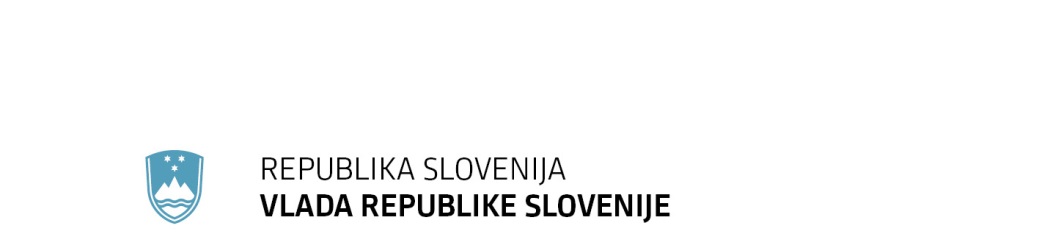 	F: +386 1 478 1607	E: gp.gs@gov.si	http://www.vlada.si/Številka: 	00104-325/2018/7Datum:	10. 1. 2019 Odgovor na poslansko vprašanje dr. Franca Trčka v zvezi s problematiko klientelizma na področju javnih razpisovPredsednik Državnega zbora Republike Slovenije mag. Dejan Židan je Vladi Republike Slovenije, 26. 11. 2018, posredoval pisno poslansko vprašanje poslanca dr. Franca Trčka o v zvezi s problematiko klientelizma na področju javnih razpisov.Pisno poslansko vprašanje dr. Franca Trčka se glasi: Že nekaj časa me posamezniki in podjetja s področja informacijskih tehnologij opozarjajo na problematiko klientelizma na področju javnih razpisov, ki so pisani na tak način, kot da gre za razpise za konkretna podjetja. Gre za staro problematiko, ki se vleče že skozi nekaj vlad, vključno z 12. – Cerarjevo, čeprav je obljubljala »nove politike«. O tem je raziskovalno pisal tudi portal Pod črto. Vlado sprašujem:Kdaj bo naredila evalvacijo razpisov na področju IKT?Kako bo prenehala s tovrstnimi praksami?Odgovor na zastavljeni vprašanjiVlada je v okviru ministrstva za javno upravo v letu 2015 primerjala nekaj pogodb o največjih javnih naročilih v državni upravi, organov, ki so predmet reorganizacije informatike Gre za pogodbe za sistemsko vzdrževanje infrastrukture in pogodbe za podporo programski opremi (vzdrževanje in dopolnjevanje/razvoj). Kriteriji za izbor pogodbe so bili vrednost, trajanje in kontinuiteta pogodb. Poleg izvedene primerjave pogodb in na podlagi drugih ugotovitev, ki so bile zajete že v Analizi stanja finančnih, organizacijskih, varnostnih, informacijsko-komunikacijskih, kadrovskih virov leta 2014 (kot npr.: sredstva namenjena informatiki so se porabljala razpršeno in neracionalno, brez celovitega pregleda, enotne arhitekture, strategije in ciljev; višina proračunskih sredstev se je zniževala, medtem ko se zahteve uporabnikov zvišujejo; ni bilo pravega pregleda nad delovanjem organov in nad porabo finančnih sredstev itd.), je bil v sklopu projekta Reorganizacija informatike v državni upravi, izveden projekt finančne konsolidacije, na področju nabave strojne in licenčne programske opreme, s katerim se je želelo vzpostaviti (2016): nov način skupnega planiranja finančnih sredstev, kar je prispevalo k optimizaciji procesov planiranja finančnih sredstev in posledično nižanju stroškov javnega naročanja, standardizaciji opreme in zmanjševanju odvisnosti od zunanjih izvajalcev ter korupcijskih tveganj in nov način izvajanja skupnih javnih naročil, kar je vplivalo na povečanje prisotnosti pozitivnih učinkov ekonomije obsega, homogenosti opreme, omogočilo boljši nadzor in učinkovitejšo izrabo strojne in programske opreme.Z vzpostavitvijo novega načina skupnega planiranja finančnih sredstev in izvajanja skupnih javnih naročil se je posledično spremenila struktura stroškov med investicijskim vzdrževanjem in stroški za investicije in razvoj v korist stroškov za investicije in razvoj.Kot eno izmed učinkovitih orodij za pregled nad javnimi razpisi oziroma naročili na področju informatike predstavlja in se je tudi izkazal Svet za razvoj informatike v državni upravi  (v nadaljevanju: Svet), ki je bil s sklepom vlade ustanovljen leta 2015. Svet usmerja razvoj informacijsko komunikacijskih sistemov državne uprave in upravljanje njihovih finančnih virov.Z ustanovitvijo Sveta je bila zagotovljena enotna točka za usklajevanje aktivnosti na operativnem nivoju povezanih z vlaganji v informacijsko tehnologijo, standardi, zalednimi sistemi in drugimi razvojno tehnološkimi vprašanji, pri katerih je kompatibilnost sistemov ključna za njihovo učinkovito delovanje in racionalno vzdrževanje. Organi morajo pred vzpostavitvijo vsakega projekta, nabave in investicijskega vzdrževanja ter nadgradnje, ki vključuje katerokoli rešitev IT, praviloma pridobiti soglasje Sveta. Z vlogo Sveta, ki spremlja razvoj na informacijsko komunikacijskem področju državne uprave v Sloveniji, je vzpostavljen temeljni organ, ki zagotavlja sistemski pregled nad obstoječo IKT infrastrukturo ter v zvezi s tem postaja kritični usmerjevalec dela ministrstev in njihovih organov v sestavi ter po drugi strani izvaja nalogo pobudnika inovativnih in modernih idej ter informacijskih rešitev in s tem tudi povezovalca izvajanja javnih storitev v hitro razvijajočem digitalnem svetu. Njegova medresorska sestava zagotavlja sistem ravnovesij, ki preprečujejo nadvlado pobud in realizacij specifik posameznega resorja.